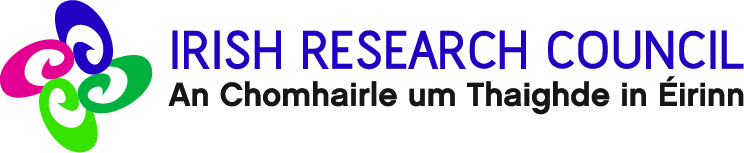 V. 18-05-20COVID-19 RELATED COSTED EXTENSION (CE) REQUEST FORM(Principal Investigator)As per clause 3.d of the Guidance for awardees on COVID-19 related impacts on Council funded awards, all requests will need to provide clear evidence of need for a costed extension on research grounds. Awardees must read the Guidance in full before applying for a costed extension.Priority consideration will be given to early-career researchers on individual Council awards, with postgraduate researchers whose projects have been severely compromised due to COVID-19 and who are due to complete their qualification in 2020 being the first priority group.Where a PI-led project has been severely compromised due to COVID 19 and the Principal Investigator has explored alternatives, including redesign, and the project cannot be completed within the original duration of the award, the PI may apply for a costed extension.Who should use this form?Principal Investigators whose current awards are closing in 2020 and who wish to request a costed extension on research grounds and can demonstrate clear evidence of a need for a costed extension.How to use this formRequests may not include costs for fees for a team member. Please refer to clause 2.5 of the Guidance for awardees on COVID-19 related impacts on Council funded awards.In the case of projects funded or co-funded by Strategic Funding Partners (SFPs), award holders must consult in advance with partners and agree the proposed request before submitting this form to the Council.Requests should be endorsed by a relevant Research Officer and Research Finance Officer in the host institution and by any Strategic Funding Partners and/or Co-PIs. Electronic signatures will be accepted as endorsement for requests.Please email the completed form to the programme email account associated with your grant, using the subject line: PI Costed Extension request for <insert Project ID>. The list of programme emails can be found on the Council’s COVID-19 webpage: http://research.ie/irc-and-covid19/Requests for costed extensions for awards ending in 2020 should be submitted to the Council by close of business 12 June 2020.Requests will be considered on a case-by-case basis.SECTION 1For completion by Award HolderSECTION 1For completion by Award HolderNameEmail addressProject IDProject titleHigher education institution/Research-performing organisationCo-PI (if applicable)Co-PI’s email address (if applicable)Strategic funding partner (if applicable)SECTION 2For completion by Award HolderSECTION 2For completion by Award HolderSECTION 2For completion by Award HolderDetails of proposed Costed ExtensionDetails of proposed Costed ExtensionDetails of proposed Costed ExtensionPresent end date of awardPresent end date of awardNew proposed end dateNew proposed end dateRationale and justification for the extension being proposed.As per the Guidance issued, this should include a clear demonstration of efforts made to complete the project within the original project duration and budget, including changes to the project’s design and by using the available No-Cost Extension/Cost-Neutral Extension mechanisms.Rationale and justification for the extension being proposed.As per the Guidance issued, this should include a clear demonstration of efforts made to complete the project within the original project duration and budget, including changes to the project’s design and by using the available No-Cost Extension/Cost-Neutral Extension mechanisms.Rationale and justification for the extension being proposed.As per the Guidance issued, this should include a clear demonstration of efforts made to complete the project within the original project duration and budget, including changes to the project’s design and by using the available No-Cost Extension/Cost-Neutral Extension mechanisms.Are there other COVID related extensions approved/under consideration on this award?  Yes/NoIf yes, please provide brief details below.Are there other COVID related extensions approved/under consideration on this award?  Yes/NoIf yes, please provide brief details below.Are there other COVID related extensions approved/under consideration on this award?  Yes/NoIf yes, please provide brief details below.A no-cost extension is approved/under consideration for a duration of ( X )months.A cost-neutral extension for the value of €X is approved/under consideration for a duration of X months.A cost-neutral extension for the value of €X is approved/under consideration for a duration of X months.Details of impact on personnelDetails of impact on personnelDetails of impact on personnelDetails of impact on personnelPlease give details of impact of the extension on personnel:(Add rows below as necessary)Please give details of impact of the extension on personnel:(Add rows below as necessary)Please give details of impact of the extension on personnel:(Add rows below as necessary)Please give details of impact of the extension on personnel:(Add rows below as necessary)<Employee 1><Employee 1 Job title><Employee 1 Pay point, Whole Time Equivalent (WTE) to the award><Describe impact of CE on employee 1, i.e. extension of contract by X months, etc.><Employee 2><Employee 2 Job title><Employee 2 Pay point, Whole Time Equivalent (WTE) to the award><Describe impact of CE on employee 2>Current budgetCurrent budgetCurrent budgetCurrent budgetPlease provide a current financial statement for your grant/research expenses using the table below.Please provide a current financial statement for your grant/research expenses using the table below.Please provide a current financial statement for your grant/research expenses using the table below.Please provide a current financial statement for your grant/research expenses using the table below.BudgetATotal Grant Amount€BTotal Expenditure to date(to end last calendar month)€CBalance Remaining(A - B)€Additional grant amount requestedAdditional grant amount requestedPlease indicate the additional grant amount requested as well as the budget category concerned and a justification for the request. Please note that requests cannot include fees.Please indicate the additional grant amount requested as well as the budget category concerned and a justification for the request. Please note that requests cannot include fees.Amount requestedBreakdown€Proposed budgetPlease provide the final proposed budget (taking into account the period of extension if necessary). Add/remove budget headings, rows, columns, etc. to match those in your original contract/offer letter or most recently approved budget (if this is not the first budget change).SECTION 3Signature of Award HolderSECTION 3Signature of Award Holder I hereby certify that all details in this request form are correct. I hereby certify that all details in this request form are correct. Name:  (BLOCK CAPS) Electronic Signature:  Position:  Date: SECTION 4For completion by Strategic Funding Partner(s) and/or Co-PI(s) (if applicable)SECTION 4For completion by Strategic Funding Partner(s) and/or Co-PI(s) (if applicable)I hereby confirm that I support the award holder’s request to suspend/defer the award as outlined above and will continue the partnership to adhere to the payment structure of the award.I hereby confirm that I support the award holder’s request to suspend/defer the award as outlined above and will continue the partnership to adhere to the payment structure of the award.Name: (BLOCK CAPS)Electronic Signature: Position: Date: Name: (BLOCK CAPS)Electronic Signature: Position: Date: SECTION 5For completion by the Research Office in Host InstitutionSECTION 5For completion by the Research Office in Host InstitutionI hereby certify that the Host Institution supports the requested extension, including the proposed budget.I hereby certify that the Host Institution supports the requested extension, including the proposed budget.Name: (BLOCK CAPS)Electronic Signature: Position: Date: SECTION 6For completion by the Research Finance Office in Host InstitutionSECTION 6For completion by the Research Finance Office in Host InstitutionI hereby certify that the Host Institution supports the requested extension, including the proposed budget.I hereby certify that the Host Institution supports the requested extension, including the proposed budget.Name: (BLOCK CAPS)Electronic Signature: Position: Date: 